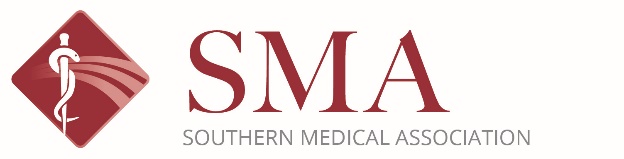 Reviewer:  please complete all information outlined belowReviewer Name:  	Academic Title/Affiliation:  	Click Box Below and Enter Electronic Signature: As a reviewer for this activity, I attest that I have no financial relationships with an ineligible company that may create a conflict of interest and may bias my review of the content.1Signature:  	Date:  Are recommendations for patient care based on current science, evidence, and clinical reasoning, while giving a fair and balanced view of diagnostic and therapeutic options? [Standards for Integrity and Independence 1.1] Yes		   No    If No, comment, and be specific:  
Does all scientific research referred to, reported, or used in this educational activity in support or justification of a patient care recommendation conform to the generally accepted standards of experimental design, data collection, analysis, and interpretation? [Standards for Integrity and Independence 1.2]  Yes	  No      If No, recommend changes:  
Are new and evolving topics for which there is a lower (or absent) evidence base, clearly identified as such within the education and individual presentations? [Standards for Integrity and Independence 1.3] Yes  No      If No, recommend changes:  Based on the disclosure of relevant financial relationships1 provided by the speaker/author, do you detect any commercial bias related to the content, including slides that appear to be commercial in origin? (Note identifying factors that may appear to be industry related-refer to disclosure provided on page 1) No	 Yes       If Yes, designate slide number(s) and briefly explain:  Are there any other issues you wish to raise with regard to the content of this activity? Yes		 No        If Yes, enter recommendations:  Reviewer’s Signature					Date of ReviewDefinitions Financial relationships that create actual conflicts of interest in CME exist when individuals have both:     - a financial relationship with an ineligible company and     - the opportunity to affect the content of the CME about the products or services of the ineligible company     - An ineligible company is any entity producing, marketing, re-selling, or distributing health care goods or services consumed by, or used on, patients. Financial relationships are those of any amount, which occurred in the last 24 months, and which relate to the content of the content you are reviewing, causing a conflict of interest.  Balance: CME activities must offer a balanced view of therapeutic options. Use of generic names will contribute to this impartiality. If trade names are used, those of several companies should be used rather than only that of a single company. Absence of Commercial Bias: The CME provider must assure that the CME activity is free from bias for or against any product.Content Validity:  All recommendations for patient care in accredited continuing education must be based on current science, evidence, and clinical reasoning, while giving a fair and balanced view of diagnostic and therapeutic options.  All scientific research referred to, reported, or used in accredited education in support or justification of a patient care recommendation must conform to the generally accepted standards of experimental design, data collection, analysis, and interpretation.  Although accredited continuing education is an appropriate place to discuss, debate, and explore new and evolving topics, these areas need to be clearly identified as such within the program and individual presentations. It is the responsibility of accredited providers to facilitate engagement with these topics without advocating for, or promoting, practices that are not, or not yet, adequately based on current science, evidence, and clinical reasoning.  Content cannot be included in accredited education if it advocates for unscientific approaches to diagnosis or therapy, or if the education promotes recommendations, treatment, or manners of practicing healthcare that are determined to have risks or dangers that outweigh the benefits or are known to be ineffective in the treatment of patients.Reviewed and Updated:  July 13, 2021.Office Use Only – This Page to Be Completed by StaffConflict of Interest ResolutionThe speaker for this activity has disclosed financial relationships:  Yes   No   If no, then no further action required. If yes, prior to the activity presentation, the following actions were taken: The educational content was reviewed with consideration of RELEVANT financial relationships disclosed, and upon review, no commercial bias was detected in the content.   The educational content was reviewed with consideration of RELEVANT financial relationships disclosed, and upon review, commercial bias was detected and the following action(s) were taken:   Individual contacted and instructed to edit or eliminate areas of concern related to the content to mitigate the conflict      	Date individual contacted: 	   Date revised content received and approved:    	 Individual was removed from the activity Individual was assigned an alternate presentation  Other (explain):    Name									Date       Activity Name:   	  Date/Location:   	  Enduring Material:                      No       YesFaculty Name:  	       Lecture Title:    	     Learning Objectives: 	Faculty Disclosure(s):  Speaker has no relevant financial relationships to disclose                                         Speaker has disclosed the following relevant financial relationships:  Off-label uses discussed:     No       Yes,  explain:   	Instructions:  As a content validation reviewer for the Southern Medical Association, your role is to ensure that the content meets the ACCME’s definition of CME and that the content is acceptable to be certified for AMA PRA Category 1 creditTM.  The definition of CME is as follows:  Continuing medical education consists of educational activities which serve to maintain, develop, or increase the knowledge, skills, and professional performance and relationships that a physician uses to provide services for patients, the public, or the profession. The content of CME is that body of knowledge and skills generally recognized and accepted by the profession as within the basic medical sciences, the discipline of clinical medicine, and the provision of health care to the public.   The content should promote quality or improvements in healthcare and should NOT promote a specific proprietary business interest of a commercial interest.    